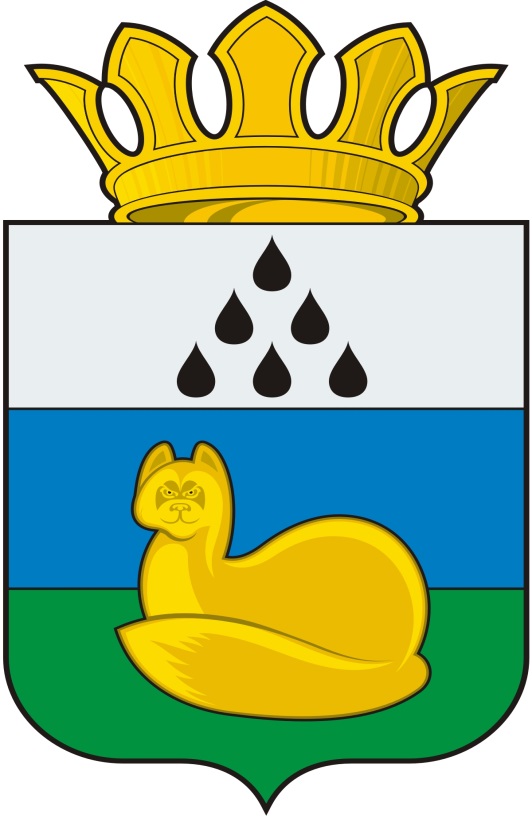 Администрация 
Уватского муниципального районаПостановление 2019 г. 	с. Уват	№Об утверждении проекта планировки и проекта межевания территории объекта "Нефтегазопроводы от кустов скважин 201, 205». Демьянское нефтяное месторождение"В соответствии со статьями 45, 46 Градостроительного кодекса Российской Федерации, Уставом Уватского муниципального района Тюменской области, постановлением администрации Уватского муниципального района от 06.06.2016 № 102 «Об утверждении Положения о порядке подготовки документации по планировке территорий Уватского муниципального района и сельских поселений, разрабатываемой на основании решений органов местного самоуправления Уватского муниципального района», распоряжением администрации Уватского муниципального района от 06.11.2018 № 1278-р «О подготовке документации по планировке территории», на основании обращения публичного акционерного общества «Сургутнефтегаз»:1. Утвердить проект планировки и проект межевания территории объекта "Нефтегазопроводы от кустов скважин 201, 205». Демьянское нефтяное месторождение" согласно приложению к настоящему постановлению.2. Сектору делопроизводства, документационного обеспечения и контроля Аппарата Главы администрации Уватского муниципального района полный текст постановления с приложениями опубликовать в сетевом издании - портал Минюста России "Нормативные правовые акты в Российской Федерации (http://pravo.minjust.ru, http://право-минюст.рф), зарегистрированный в качестве средства массовой информации Эл N ФС77-72471 от 05.03.2018.   3. Управлению градостроительной деятельности и муниципального хозяйства администрации Уватского муниципального района со дня принятия настоящего постановления:а) опубликовать настоящее постановление (без приложения) в газете «Уватские известия»;б) разместить настоящее постановление на сайте Уватскогомуниципального района в сети «Интернет».    4. Настоящее постановление вступает в силу со дня его опубликования.5. Контроль за исполнением настоящего постановления возложить на первого заместителя главы администрации Уватского муниципального района.Глава                                                                                                        С.Г. Путмин